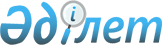 Петропавл қаласының кәсіпорындары мен ұйымдарында ақылы қоғамдық жұмыстарды ұйымдастыру туралы
					
			Күшін жойған
			
			
		
					Солтүстік Қазақстан облысы Петропавл қалалық әкімдігінің 2015 жылғы 29 желтоқсандағы № 2436 қаулысы. Солтүстік Қазақстан облысының Әділет департаментінде 2016 жылғы 28 қаңтарда N 3592 болып тіркелді. Күші жойылды – Солтүстік Қазақстан облысы Петропавл қалалық әкімдігінің 2016 жылғы 18 мамырдағы N 974 қаулысымен      Ескерту. Күші жойылды – Солтүстік Қазақстан облысы Петропавл қалалық әкімдігінің 18.05.2016 N 974 қаулысымен (қол қойылған күнінен бастап қолданысқа енгізіледі).

       "Қазақстан Республикасындағы жергілікті мемлекеттік басқару және өзін-өзі басқару туралы" Қазақстан Республикасының 2001 жылғы 23 қаңтардағы Заңының 31-бабы 1-тармағы 14) тармақшасына, "Халықты жұмыспен қамту туралы" Қазақстан Республикасының 2001 жылғы 23 қаңтардағы Заңының 7-бабы 5) тармақшасына, 20-бабына, "Халықты жұмыспен қамту туралы" Қазақстан Республикасының 2001 жылғы 23 қаңтардағы № 149 Заңын іске асыру бойынша шаралар туралы" Қазақстан Республикасы Үкіметінің 2001 жылғы 19 маусымдағы қаулысына сәйкес Петропавл қаласының әкімдігі ҚАУЛЫ ЕТЕДІ:

      1. 2016 жылға арналған ақылы қоғамдық жұмыстар жүргізілетін қала кәсіпорындары мен ұйымдарының тізбесі, олардың түрлері және көлемдері 1 қосымшаға сәйкес бекітілсін. 

      2. Жұмыссыздардың еңбекақы төлемінің мөлшері 2 қосымшаға сәйкес бекітілсін. 

      3. "Петропавл қаласының қаржы бөлімі" мемлекеттік мекемесі 451-002-100 "Жұмыспен қамту бағдарламасы. Қоғамдық жұмыстар" бағдарламасы бойынша осы мақсаттарға жергілікті бюджетте көзделген қаражат шегінде қоғамдық жұмыстарды қаржыландыруды қамтамасыз етсін. 

      4. Қоғамдық қызметкерлердің еңбекақы төлемі "2015-2017 жылдарға арналған республикалық бюджет туралы" Қазақстан Республикасының 2014 жылғы 28 қарашадағы Заңымен белгіленген ең төменгі жалақы есебінен жүргізсін.

      5. Қоғамдық жұмыстарға ұсыныс пен сұраныс анықталсын:

      жұмыс орнының мәлімделген қажеттілік саны – 498 адам;

      бекітілген қажеттілік саны – 498 адам.

      6. Қоғамдық жұмыстардың шарттары бес күн ұзақтығымен, екі демалыс күнімен қалыпты жұмыс аптасы белгіленеді. Еңбек жағдайларын ескере, еңбек шартымен көзделген жұмыс уақытының икемді режимі белгіленуі мүмкін. 

      7. "Солтүстік Қазақстан облысы Петропавл қаласы әкімдігі "Петропавл қаласының жұмыспен қамту және әлеуметтік бағдармалар бөлімі" мемлекеттік мекемесінің "Халықты жұмыспен қамту орталығы" коммуналдық мемлекеттік мекемесі: 

      1) бекітілген тізбеге сәйкес, жұмыссыз азаматтарды уақытша қоғамдық жұмыстарға жіберуді қамтамасыз етсін;

      2) жұмыс берушілермен қоғамдық жұмыстарды орындауға шарт жасасын.

      8. "Петропавл қаласының кәсіпорындары мен ұйымдарында ақылы қоғамдық жұмыстарды ұйымдастыру туралы" Петропавл қаласы әкімдігінің 2014 жылғы 25 желтоқсандағы № 2482 қаулысының (№ 3031 Нормативтік құқықтық актілердің мемлекеттік тіркеу тізілімінде тіркелген, 2015 жылғы 23 қаңтардағы "Қызылжар нұры", "Проспект СК" газеттерінде жарияланған) күші жойылды деп танылсын. 

      9. Қаулының орындалуын бақылау осы саланы басқаратын қала әкімінің орынбасарына жүктелсін. 

      10. Осы қаулы алғаш рет ресми жарияланған күнінен бастап он күнтізбелік күн өткен соң қолданысқа енгізіледі және 2016 жылғы 1 қаңтардан бастап туындаған құқықтық қатынастарға таралады. 

 Ақылы қоғамдық жұмыстар жүргізілетін қала кәсіпорындары мен ұйымдарының тізбесі, олардың түрлері және көлемдері  Қоғамдық жұмыстарға тартылған жұмыссыздар еңбекақы төлемінің мөлшері
					© 2012. Қазақстан Республикасы Әділет министрлігінің «Қазақстан Республикасының Заңнама және құқықтық ақпарат институты» ШЖҚ РМК
				
      Петропавл қаласының әкімі

М. Тасмағанбетов

      КЕЛІСІЛДІ:
"ЖИТС-тің алдын алу және
онымен күрес жөніндегі
Солтүстік Қазақстан облыстық
орталығы" мемлекеттік
мекемесінің бас дәрігері
29 желтоқсан 2015 жыл

А. Сыздықова

      "Коммунхоз Петропавловск"
жауапкершілігі шектеулі
серіктестігінің директоры
29 желтоқсан 2015 жыл

Р. Тұрғымбаев

      "Қазақстан Республикасы
Әділет министрлігінің
Солтүстік Қазақстан облысының
Әділет департаменті"
республикалық мемлекеттік
мекемесінің басшысы
29 желтоқсан 2015 жыл

Е. Сейдімбек

      "Қазақстан Республикасы
Әділет министрлігі
Солтүстік Қазақстан облысының
Әділет департаменті
Петропавл қаласының
Әділет басқармасы"
мемлекеттік мекемесінің басшысы
29 желтоқсан 2015 жыл

Н. Кәдөш

      "Қазақстан Республикасы
Бас прокуратурасы Құқықтық
статистика және арнайы есепке
алу жөніндегі комитетінің
Солтүстік Қазақстан облысы
бойынша басқармасы"
мемлекеттік мекемесінің басшысы
30 желтоқсан 2015 жыл

М. Ахметов

      "Қазақстан Республикасы
Жоғарғы Соты жанындағы
Соттардың қызметін қамтамасыз
ету департаментінің
(Қазақстан Республикасы
Жоғарғы Соты аппаратының)
Солтүстік Қазақстан облыстық
сотының кеңсесі" мемлекеттік
мекемесінің басшысы
30 желтоқсан 2015 жыл

О. Мүтәләпов

      "Қазақстан Республикасы
Қаржы министрлігінің
Мемлекеттік кірістер комитеті
Солтүстік Қазақстан облысы
бойынша Мемлекеттік кірістер
департаментінің Петропавл
қаласы бойынша Мемлекеттік
кірістер басқармасы"
республикалық мемлекеттік
мекемесінің басшысы
30 желтоқсан 2015 жыл

М. Мұхамеджанов

      "Қазақстан Республикасы
Қорғаныс министрлігінің
"Солтүстік Қазақстан облысы
Петропавл қаласының
қорғаныс істері жөніндегі
басқармасы" республикалық
мемлекеттік мекемесінің
бастығы
30 желтоқсан 2015 жыл 

А. Дүйсекин

      "Қазақ соқырлар қоғамы"
қоғамдық бірлестігінің
Солтүстік Қазақстан облыстық
филиалының төрайымы
30 желтоқсан 2015 жыл

А. Тәшенова

      Қазақстан Республикасы
Ұлттық экономика министрлігі
Тұтынушылардың құқықтарын
қорғау комитетінің "Ұлттық
сараптама орталығы"
Солтүстік Қазақстан облыстық
шаруашылық жүргізу
құқығындағы республикалық
мемлекеттік кәсіпорыны
"Петропавл қаласы бойынша
дезинфекция орталығы"
филиалының директоры
30 желтоқсан 2015 жыл

П. Петушков

      "Қазақстан Республикасы
Ішкі істер министірлігі
Солтүстік Қазақстан
облысының Ішкі істер
департаменті" мемлекеттік
мекемесінің бастығы
30 желтоқсан 2015 жыл

Б. Біләлов

      "Қазақстан Республикасы
Ішкі істер министрлігінің
Төтенше жағдайлар комитеті
Солтүстік Қазақстан облысының
Төтенше жағдайлар
департаменті" мемлекеттік
мекемесінің бастығы
30 желтоқсан 2015 жыл

П. Филиппов

      "Нұр Отан" партиясы"
қоғамдық бірлестігінің
Солтүстік Қазақстан облысы
Петропавл қалалық филиалы
төрағасының бірінші
орынбасарының м.а.
30 желтоқсан 2015 жыл

А. Сатанов

      "Облыстық наркологиялық
орталық" шаруашылық жүргізу
құқығындағы коммуналдық
мемлекеттік кәсіпорнының
бас дәрігері
30 желтоқсан 2015 жыл

Б. Ыбыраев

      "Солтүстік Қазақстан
облысының мемлекеттік
еңбек инспекциясы басқармасы"
мемлекеттік мекемесінің
басшысы
30 желтоқсан 2015 жыл

Қ. Пішенбаев

      "Солтүстік Қазақстан
облысының прокуратурасы"
мемлекеттік мекемесі
Солтүстік Қазақстан
облысының прокуроры
31 желтоқсан 2015 жыл

С. Зайтлер

      "Солтүстік Қазақстан
облысының Ішкі істер
департаменті Петропавл
қаласының Ішкі істер
басқармасы" мемлекеттік
мекемесінің бастығы
31 желтоқсан 2015 жыл 

А. Мұрзықанов
Петропавл қаласы әкімдігінің 2015 жылғы 29 желтоқсандағы № 2436 қаулысына 1 қосымша№ р/р

Кәсіпорын, ұйым атауы

Жұмыс орында рының саны 

Қоғамдық жұмыстар түрі

Жұмыстар көлемі

Қоғамдық жұмыстардың ұзақтығы (айлар)

Қаржыландыру көзі

 

1

"ЖИТС-тің алдын алу және онымен күрес жөніндегі Солтүстік Қазақстан облыстық орталығы" мемлекеттік мекемесі 

3 адам

Халықтың әлжуаз топтарының арасында АИТВ – инфекциясы таралуының алдын алу мақсатында алдын алу бағдарламаларын іске асыруға көмек көрсету 

50 лекциялар мен сұхбаттар жүргізу

12

Петропавл қаласының бюджеті

2

"Коммунхоз Петропавловск" жауапкершілігі шектеулі серіктестігі 

375 адам

Қала аумағын жинауға көмек көрсету

 

аумақтарды көгалдандыру және абаттандыруға көмек көрсету

мұзды қалашықтарды тұрғызуда қосымша жұмыстарды орындауға көмек көрсету

580 000 000 шаршы метр 

100 000

шаршы метр 

50 000

мұзды блоктар 

 12

 

Петропавл қаласының бюджеті 

 

3

"Қазақстан Республикасы Әділет министрлігінің Солтүстік Қазақстан облысының Әділет департаменті" республикалық мемлекеттік мекемесі

20 адам

 

Мұрағаттық құжаттармен, жылжымайтын мүлікке құқықты тіркеу бойынша, заңды тұлғаларды тіркеу бойынша жұмыстарға көмек көрсету, құжаттарды өңдеуге және сақтауға даярлауға көмек көрсету 

41 000 іс 

12

Петропавл қаласының бюджеті 

4

"Қазақстан Республикасы Әділет министрлігі Солтүстік Қазақстан облысының Әділет департаменті Петропавл қаласының Әділет басқармасы" республикалық мемлекеттік мекемесі

7 адам

Тіркелетін істерді іріктеуге өтінімдерді толтыру, мұрағаттық тіркелетін істерді іріктеу, мұрағаттық тіркелетін істерді таратып салу, басқа мемлекеттік органдарға хат-хабарларды тарату, іс қағаздарын жүргізуге көмек көрсету

 

7700 іс 

12

Петропавл қаласының бюджеті 

5

"Қазақстан Республикасы Бас прокуратурасы        _______________ М. Аюпов

Құқықтық статистика және арнайы есепке алу жөніндегі комитетінің Солтүстік Қазақстан облысы бойынша басқармасы" мемлекеттік мекемесі

6 адам

 

Құжаттарды өңдеуге және сақтауға дайындауға көмек көрсету, анықтамаларды жіберу және жеткізу, анықтамалар беру бөлігінде қала халқына сапалы жедел қызмет көрсету бойынша қағаз дерекқорын қалыптастыру

96 000 бірлік құжаттар

 

12

Петропавл қаласының бюджеті 

6

"Қазақстан Республикасы Жоғарғы Соты жанындағы 

Соттардың қызметін қамтамасыз ету департаментінің 

(Қазақстан Республикасы Жоғарғы Соты аппаратының) Солтүстік Қазақстан облыстық сотының кеңсесі" мемлекеттік мекемесі

7 адам

 

Халыққа қызмет көрсетудің сапасын және жеделділігін жақсарту мақсатында мәліметтер дерекқорын, ағымдағы құжаттаманы құруға көмек көрсету 

 

100 000 іс

 

12

Петропавл қаласының бюджеті 

7

"Қазақстан Республикасы Қаржы министрлігінің Мемлекеттік кірістер комитеті Солтүстік Қазақстан облысы бойынша Мемлекеттік кірістер департаментінің Петропавл қаласы бойынша Мемлекеттік кірістер басқармасы" республикалық мемлекеттік мекемесі 

8 адам

 

Петропавл қаласы бойынша есептелген және төленбеген салықтар сомасы туралы хабарламалар тапсыру 

Терминал бойынша салық есептілігі нысанын жіберуде салық төлеушілерге көмек көрсету

Мұрағатқа тапсыру үшін салық төлеушілер істерін қалыптастыру, салық төлеушілердің экономикалық істері бойынша құжаттарды қалыптастыру

100 000 іс

 

20 000 іс

10 000 іс

12

Петропавл қаласының бюджеті

8

Қазақстан Республикасы Қорғаныс министрлігінің "Солтүстік Қазақстан облысы Петропавл қаласының қорғаныс істері жөніндегі басқармасы" республикалық мемлекеттік мекемесі

9 адам

 

Әскерге шақырылатындардың, әскерге шақырылғандардың, әскери міндеттілердің, техникалардың деректер қорын қалыптастыруға көмек көрсету, шақыру қағаздарын тарату және тапсыру, жеке істерді ресімдеу және құжаттарды тігу 

32 000 іс, 

4500 шақырулар тарату, 

30 000 істі тігу

 

12

Петропавл қаласының бюджеті 

9

"Қазақ соқырлар қоғамы" қоғамдық бірлестігінің Солтүстік Қазақстан облыстық филиалы

1 адам

Көз жанарына байланысты мүгедектерге, құжаттарды өңдеуге және есептерді енгізуге көмек көрсету, спорттық және мәдени іс-шараларды ұйымдастыру 

2000 іс

 

12

Петропавл қаласының бюджеті 

10

Қазақстан Республикасы Ұлттық экономика министрлігі Тұтынушылардың құқықтарын қорғау комитетінің "Ұлттық сараптама орталығы" шаруашылық жүргізу құқығындағы республикалық мемлекеттік кәсіпорыны

1 адам

Аймақты көгалданыру және абаттандыруға көмек көрсету 

1000 шаршы метр 

 

12

Петропавл қаласының бюджеті

11

"Қазақстан Республикасы Ішкі істер министрлігі Солтүстік Қазақстан облысының Ішкі істер департаменті" мемлекеттік мекемесі 

2 адам

Қалалық ішкі істер басқармасына және аудандық ішкі істер бөлімдеріне әкімшілік құқықтық бұзушылықтар туралы істерді жіберуде ілеспе хаттарды толтыруға көмек көрсету, номенклатуралық істерді сақтауға дайындау (нөмірлеу, тігу, мөр басу), факс байланысы арқылы құжаттарды қабылдау және тапсыру 

2 000 іс

12

Петропавл қаласының бюджеті

12

"Қазақстан Республикасы Ішкі істер министрлігінің Төтенше жағдайлар комитеті Солтүстік Қазақстан облысының Төтенше жағдайлар департаменті" мемлекеттік мекемесі

1 адам

Суда шомылу тәртібінің ережелері және қауіпсіздік шаралары бойынша профилактикалық жұмыстар өткізумен қатар, жаз мезгілінде демалушылардың суға шомылу орындарында қауіпсіздікті қамтамасыз ету, сондай-ақ зардап шеккендерге көмек көрсету.

200 шаршы метр 

5

 

Петропавл қаласының бюджеті

13

"Нұр Отан" Партиясы" қоғамдық бірлестігінің Солтүстік Қазақстан облысы Петропавл қалалық филиалы

2 адам

Халыққа қызмет көрсетудің сапасын жақсарту және жеделдету мақсатында мәліметтер дерекқорын жасауға көмек көрсету, құжатты өңдеуге көмек көрсету

1000 іс

12

Петропавл қаласының бюджеті

14

"Солтүстік Қазақстан облысының мемлекеттік еңбек инспекциясы басқармасы" мемлекеттік мекемесі

1 адам

Құжаттарды өңдеуге және сақтауға дайындауға, көшірме жасауға, материалдарды жіберуге және жеткізуге көмек көрсету, қала аумағында халықпен қоғамдық іс-шаралар ұйымдастыруға және жүргізуге көмек көрсету, шарт жобаларын даярлау, шарттарды жабдықтаушылардың қол қоюына жеткізу. Тексеру актілерін тіркеуге көмектесу.

1500 бірлік құжат

12

Петропавл қаласының бюджеті 

15

"Солтүстік Қазақстан облысының прокуратурасы" мемлекеттік мекемесі

6 адам

Ілеспе хаттарды толтыруда көмек көрсету, номенклатуралық істерді сақтауға дайындау (нөмірлеу, тігу, мөр басу), факсимильді байланыспен құжаттарды қабылдау және тапсыру

12 000 іс

12

Петропавл қаласының бюджеті

16

Солтүстік Қазақстан облысы денсаулық сақтау басқармасының Солтүстік Қазақстан облысы әкімдігінің "Облыстық наркологиялық орталық" шаруашылық жүргізу құкығындағы коммуналдық мемлекеттік кәсіпорны

1 адам

Қаладағы оқу орындарында инъекциялық есірткіні және алкогольді ішімдіктерді пайдаланушы жастар арасында, профилактикалық жұмыста көмек көрсетуге тәуелділік бойынша консультант

10 лекциялар мен сұхбаттар жүргізу

12

Петропавл қаласының бюджеті

17

"Солтүстік Қазақстан облысының Ішкі істер департаменті Петропавл қаласының Ішкі істер басқармасы" мемлекеттік мекемесі 

22 адам

 

Мәліметтер дерекқорын жасауға көмек көрсету, салынған айыппұлдарды төлеу қажеттігі туралы халықпен түсіндіру жұмыстарын өткізу және құжаттарды есепке алу, іргелес орналасқан аумақтарды санитарлық тазалау және жинау, ғимараттарды, офистерді, дүкендерді тиісті қалыпқа келтіру мәселелері жөнінде әңгімелесулер жүргізу

16 000 іс

 

12

Петропавл қаласының бюджеті

18

"Солтүстік Қазақстан облысы Петропавл қаласы әкімдігі "Петропавл қаласының жұмыспен қамту және әлеуметтік бағдарламалар бөлімі" мемлекеттік мекемесінің "Халықты жұмыспен қамту орталығы" коммуналдық мемлекеттік мекемесі

2 адам

 

Аумақтарды жинауға көгалдандыру және абаттандыруға көмек көрсету

 

2000 шаршы метр 

 

12

Петропавл қаласының бюджеті 

19

"Петропавл қаласы әкімдігінің тұрғын үй инспекциясы бөлімі" коммуналдық мемлекеттік мекемесі

1 адам

Құжаттарды өңдеуге және сақтауға дайындауға, көшірме жасауға, материалдарды жіберуге және жеткізуге көмек көрсету, қала аумағында халықпен қоғамдық науқандар ұйымдастыруға және жүргізуге көмек көрсету

1000 іс

 

12

Петропавл қаласының бюджеті 

20

"Петропавл қаласы әкімінің аппараты" мемлекеттік мекемесі 

 

6 адам

 

Құжаттарды өңдеуге және сақтауға дайындауға, көшірме жасауға, материалдарды жіберуге және жеткізуге көмек көрсету, қала аумағында халықпен қоғамдық науқандар ұйымдастыруға және жүргізуге көмек көрсету

15 000 іс

 

12

Петропавл қаласының бюджеті

21

"Петропавл қаласының дене тәрбиесі және спорт бөлімі" мемлекеттік мекемесі

1 адам

Құжаттарды өңдеуге және сақтауға дайындауға көмек көрсету 

1000 іс

 

12

Петропавл қаласының бюджеті 

22

 

"Петропавл қаласының жер қатынастары бөлімі" мемлекеттік мекемесі

2 адам

 

Иесіз мүлік ретінде жер учаскелерін тексеруге және таңдауға акттілер жасауға, оларды есепке қоюға көмек, мұрағаттық құжаттарды өңдеуге көмек көрсету

2000 іс

12

Петропавл қаласының бюджеті 

23

"Петропавл қаласының жұмыспен қамту және әлеуметтік бағдарламалар бөлімі" мемлекеттік мекемесі

2 адам

 

Әлеуметтік қорғауға мұқтаж халықтың әр түрлі санатының мәліметтер дерекқорын жүргізу жөніндегі техникалық жұмыстарды жүргізуге көмек көрсету, құжаттарды өңдеуге және сақтауға дайындауға көмек көрсету 

2000 іс

12

Петропавл қаласының бюджеті 

24

"Петропавл қаласының кәсіпкерлік және ауыл шаруашылығы бөлімі" мемлекеттік мекемесі

2 адам

 

Азық-түлік тауарларының мониторингін жасау, үй шарушылығының, үй кітабының есебін жүргізу, құжаттарды өңдеуге және сақтауға дайындауға көмек көрсету

2000 іс

12

Петропавл қаласының бюджеті 

25

"Петропавл қаласының қаржы бөлімі" мемлекеттік мекемесі

2 адам

 

Жылжымайтын мүлік объектілеріне түгендеу жүргізу, құжаттарды өңдеуге және сақтауға, таратуға және жеткізуге көмек көрсету 

 

1500 іс

 

12

Петропавл қаласының бюджеті 

26

"Петропавл қаласының құрылыс бөлімі" мемлекеттік мекемесі 

1 адам

 

Құжаттарды өңдеуге және сақтауға дайындауға, материалдарды таратуға және жеткізуге көмек көрсету, құрылыс объектілерін бақылау және сапа мониторингін қамтамасыз ету мақсатында бөлім қызметкерлерімен құрылыс объектілеріне бару

2000 іс

 

12

Петропавл қаласының бюджеті 

27

"Петропавл қаласының тұрғын үй-коммуналдық шаруашылығы, жолаушылар көлігі және автомобиль жолдары бөлімі" мемлекеттік мекемесі

2 адам 

Құжаттарды өңдеуге және сақтауға дайындауға көмек көрсету, материалдарды тарату және жеткізу

8000 іс

 

12

Петропавл қаласының бюджеті 

28

"Петропавл қаласының ішкі саясат бөлімі" мемлекеттік мекемесі

1 адам

 

Құжаттарды өңдеуге және сақтауға дайындауға көмек көрсету, материалдарды тарату және жеткізу, қоғамдық іс-шаралар ұйымдастыруға және өткізуге көмек көрсету

2000 іс

 

12

Петропавл қаласының бюджеті 

29

"Петропавл қаласының экономика және бюджеттік жоспарлау бөлімі" мемлекеттік мекемесі

1 адам

Құжаттарды өңдеуге және сақтауға дайындауға көмек көрсету, құжаттарды тарату және жеткізу, қоғамдық іс-шаралар ұйымдастыруға және өткізуге көмек көрсету

2000 іс

 

12

Петропавл қаласының бюджеті 

30

Петропавл қаласы әкімдігінің "Тұрғылықты жері жоқ адамдарға арналған Петропавл қалалық әлеуметтік бейімделу орталығы" коммуналдық мемлекеттік мекемесі

3 адам

Аумақты жинауға көгалдандыру және абаттандыруға көмек көрсету

 

3000 шаршы метр 

 

12

Петропавл қаласының бюджеті 

Барлығы

498 адам

Петропавл қала әкімдігінің 2015 жылғы 29 желтоқсандағы № 2436 қаулысына 2 қосымша№

р/р

Жұмыс түрлері 

Бір жұмыссызға еңбекақы төлемінің мөлшері 

Жұмыс тәртібі

№

р/р

Жұмыс түрлері 

Бір жұмыссызға еңбекақы төлемінің мөлшері 

Бес күндік жұмыс аптасы 

1

Физикалық жүктеме және ашық ауамен байланысты жұмыстар (қаланы абаттандыру, тазалау, жөндеу және құрылыс жұмыстары) 

2,2 ең төменгі еңбекақы 

жұмыс күні-8 сағат

2

Ғимарат ішінде орындалатын және физикалық жүктемемен байланыссыз жұмыстар

1,2 ең төменгі еңбекақы

жұмыс күні-8 сағат

